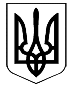                                                                    Україна                                                                                                                                                                                                                                                             Двадцять перша   сесія                                                                                                               Смолінської селищної ради                                   Маловисківського району Кіровоградської області                                                          Восьмого скликання                                                                   РІШЕННЯВід 20 грудня   2019 року                                                                             № 382                                                                   смт  СмолінеПро резервування земельних ділянок Смолінської ОТГ            На підставі с.12 Земельного Кодексу України, ст. 26  Закону України «Про місцеве самоврядування в Україні», взявши до уваги протокол наради Кіровоградської ОДА з питань діяльності об’єднаних територіальних громад на території області від 27.11.2019 року №1, селищна рада                                                                    ВИРІШИЛА :1.Зарезервувати земельні ділянки на території Смолінської ОТГ згідно викопіювання (додається):1.1 Земельна ділянка № 1 – орієнтовною площею 7 га;1.2 Земельна ділянка №2 - орієнтовною площею 2 га;1.3 Земельна ділянка №3 - орієнтовною площею 3 га; 	2.Спеціалісту з інвестиційних та соціально – економічних питань внести дані земельні ділянки на інвестиційний портал Смолінської селищної ради та направити інформацію про вищевказані земельні ділянки для розміщення на Центральноукраїнському інвестиційному порталі.	3.Контроль за виконанням даного рішення покласти на комісію з питань землекористування, архітектури, будівництва та екології.Селищний голова                                                              М.М.Мазура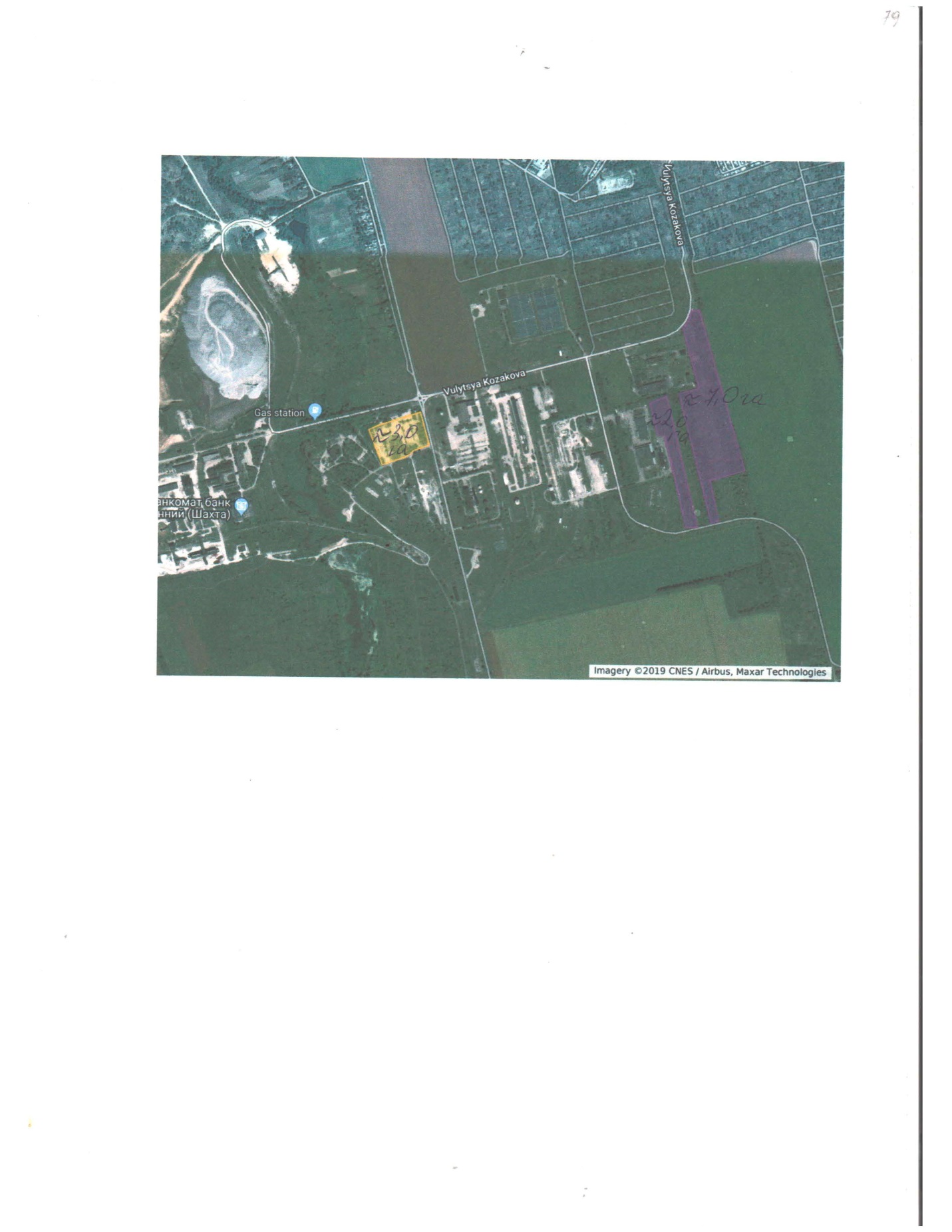 